UNIVERSIDADE DE SÃO PAULO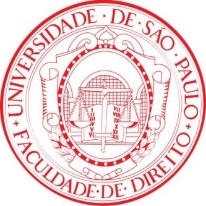 Faculdade de DireitoTeoria Geral do Estado I (DES0125) – Profa. Associada Nina RanieriGrupos para a prova finalTurma 11 - Sala Barão de Ramalho G1 – EUA (acusação)Alexandre de Lima Castro Tranjan Alexandre Kotujansky Forte Alícia Santos Soares Amanda de Nazareth dos Santos Gaia André Corradi Rocha Henrique Saad Goncalves Isabela Barbosa Sampaio Isadora Silva TellesJoao Pedro Nunes Drumond de Freitas Joao Victor Rozental Leal Maria Alexandra Laffeach Carbajal Mariana da Costa Santos Mariana Dragone Pires Mariana Silva de Araujo Matheus Della Monica G2 – Defesa do Rei JeremiahAndré Luís do Prado Anna Laura Silva Anna Luiza Bertin HenriqueAnna Martha Cintra Araújo Bárbara Bertolino de Carvalho Lança Caio Vinicius Martins Alves Julia Gomes Alves Karina do Nascimento Rezende Laessa Almeida Viana Lara Begname de Castro Laryssa Martins Galvan Michelle Paola Balaguer Nathalia Ingrid Ferraz SantosPedro Guilherme Moreira Silva Barbosa Pedro Milheirao Barros G3 – Representação de Egito e SudãoBachillier Jimenez OrregoCamila Bovolato Rodrigues Carolina de Oliveira Kfouri Carolina Latado Braga Clara Pinto da Silva Couto Daniel Paulo de Bonis Araujo Leticia Le Oliveira Leticia Schelb Reis Leticia Vieira de Melo Lucas Garcia Balbino Lucas Jose Russo Raphaela Carvalho Souza Maringoli Sabrina Cardoso Rodrigues Salvador Bidart Leaes Sergio Coelho de Azevedo Junior Sofia Diniz Hosni G4 – ONU (árbitro)Dylan John Tong Eduarda Fadul Vilela Eduarda Teixeira Renk Salinas Vega Erick Araujo da Silva Fernanda Yumi Masuki Leticia TutihashiLucas Xavier da Silveira de Chiaro Lygia Helena Rossi da Silva Maisa Aguena Takano Marcelo de Latin Santos Geovana Maria Ananias de LimaRafael Talerman PereiraThiago Gomes de Araujo Silva Vanessa da Silva Paim Victor de Oliveira Saraiva Turma 12 - Sala João MendesG1 – EUA (acusação)Aline Correa Lemos Ana Beatriz Botelho Anna Julia do Valle Costa Antonio Carlos Haddad Junior Beatriz Cristina Rodrigues Silva Gabriel Jesus Vieira da Silva Gabriela Coelho Silveira Giulia Gizzi Smith Angelo Guilherme Antonio Ferreira Ferraz Guilherme Pissigate de Souza de MendoncaLucas Hideaki Akamine Lucas Souza Galipe Marcelo Vaz de Oliveira Junior Mariana Carneiro Campos Niccoli Marilia Forner Gracia G2 – Defesa do Rei JeremiahBeatriz de Oliveira Tini Garcia Beatriz Moura Mattos Nogueira Bernardo de Barros Castro Bruna Luiza Prinet de Morais Bruno Correa Batista RodriguesGustavo Soares Formenti Higor Pereira Rossi Ian Luz Araujo Isabela Thronicke Batista João Pedro Machado Nobre Mateus Fraga Maresch Matheus Valentim da Silva Santos Morena Marconi Fonseca Otavio Albanesi e MirandaG3 – Representação de Egito e SudãoBruno da Cunha de Oliveira Caio Lacerda Leite Caio Rezende Missagia Camila Bravim OliveiraJulia Barreto Reis Julia Moura Nascimento Julia Vital Verli Juliana Santana Nascimento Milla Monteiro Kotani Paulo Henrique de Medeiros Nery Pedro Rafael de Marchi Andrade Rebeca Olivia dos SantosG4 – ONU (árbitro)Carolina Achôa Palhares Catarina Sula Braga Eberval Gadelha Figueiredo Júnior Gabriel Brasileiro Nagle de OliveiraLaura Goncalves Laura Lopes Guercio Letycia Cavalcanti Pereira Lorenzo Vitor Costa Rodrigo Marchetti Ribeiro Tauani Caroline Pires Thallyta Juliane de Moura Dias Lopes Vitor Verissimo Borges